 ПРОЕКТУКРАЇНАКАЛУСЬКА МІСЬКА РАДАВИКОНАВЧИЙ КОМІТЕТРІШЕННЯ      Про надання дозволів  на          розміщення зовнішніх         реклам комунальному підприємству         «Міський інформаційний центр»          в м. Калуші .     Керуючись пп.13 п «а» ст.30 Закону України "Про місцеве самоврядування в Україні", відповідно до Типових правил розміщення зовнішньої реклами, затверджених постановою Кабінету Міністрів України від 29.12.2003 №2067 "Про затвердження типових правил розміщення зовнішньої реклами" (зі змінами) та Правил розміщення зовнішньої реклами на території Калуської міської територіальної громади, затверджених рішенням виконавчого комітету міської ради від 27.04.2021 №130 "Про затвердження Правил розміщення зовнішньої реклами на території Калуської міської територіальної громади», беручи до уваги ескізи рекламних засобів з їхніми конструктивними рішеннями, топогеодезичні знімки місцевості (М 1:500) з прив'язками місць розташування рекламних засобів, комп’ютерні макети місць, розглянувши заяви  комунального підприємства «Міський інформаційний центр» про надання дозволів на розміщення зовнішніх  реклам в м. Калуші, виконавчий комітет міської ради В И Р І Ш И В :Дати дозволи комунальному підприємству «Міський інформаційний центр» на розміщення зовнішніх  реклам терміном на п'ять років:На вул. Винниченка  - кут вул. Сівецька - спеціальна рекламна конструкція типу "біг-борд", розміром 3.00 м х 6.00 м.На Івано-Франківська (навпроти поста ДАІ та АЗС «Укрнафта») – спеціальна рекламна конструкція типу "біг-борд", розміром 3.00 м х 6.00 м.  2. Комунальному підприємству «Міський інформаційний центр»:2.1. Конструкції розташовувати з дотриманням вимог законодавства у галузі зовнішньої реклами, інших нормативно-правових актів, у тому числі Правил розміщення зовнішньої реклами на території Калуської міської територіальної громади.2.2. Забезпечити рекламні засоби маркуванням із зазначенням на каркасі рекламних засобів найменування розповсюджувача зовнішньої реклами, номера його телефону, дати видачі дозволу та строку його дії.2.3. Після  отримання  дозволів  на  розміщення  зовнішніх  реклам  укласти       договір  з  міською  радою  про  надання  в  тимчасове  користування місць, які перебувають у комунальній власності, для розташування спеціальноїконструкції. 2.4. Після розташування рекламних засобів у п’ятиденний термін  подати управлінню архітектури та містобудування Калуської міської ради фотокартки місць розташування рекламних засобів (розміром не менш як 6 х 9 сантиметрів).3.  Комунальному підприємству «Міський інформаційний центр» в місячний термін після закінчення терміну дії цього рішення  демонтувати рекламні конструкції, а ділянки привести у придатний для використання стан.4. Контроль за виконанням цього рішення покласти на першого заступника міського голови  Мирослава Тихого.Міський голова                                                                  Андрій НАЙДА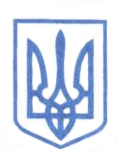 